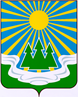 МУНИЦИПАЛЬНОЕ ОБРАЗОВАНИЕ«СВЕТОГОРСКОЕ ГОРОДСКОЕ ПОСЕЛЕНИЕ» ВЫБОРГСКОГО РАЙОНА ЛЕНИНГРАДСКОЙ ОБЛАСТИСОВЕТ ДЕПУТАТОВвторого созываРЕШЕНИЕот 12 февраля 2019 года   	       №  1Об утверждении отчета«Об исполнении прогнозного плана-программыприватизации муниципального имущества МО «Светогорское городское поселение» за 2018 год»Заслушав отчет «Об исполнении прогнозного плана-программы приватизации муниципального имущества МО «Светогорское городское поселение» за 2018 год», совет депутатовРЕШИЛ:1. Утвердить отчет «Об исполнении прогнозного плана-программы приватизации муниципального имущества МО «Светогорское городское поселение» за 2018 год», согласно Приложению.2. Настоящее Решение вступает в силу после его официального опубликования в газете «Вуокса».3. Контроль за исполнением Решения возложить на постоянную действующую комиссию по экономике, бюджету и контролю за использованием муниципальной собственности (Смирнов Е.Д.)Глава муниципального образования                                 Р.А. Генералова«Светогорское городское поселение»Рассылка: дело, ОУИ, администрация, прокуратура, газета «Вуокса»	Приложение к решению совета депутатов МО «Светогорское городское поселение» от 12 февраля 2019 года №1 Отчетоб исполнении прогнозного плана-программы приватизации муниципального имущества муниципального образования «Светогорское городское поселение»Выборгского района Ленинградской области за 2018 годВ соответствии с решениями совета депутатов МО «Светогорское городское поселение» от 19 декабря 2017 года №53 «Об утверждении прогнозного плана-программы приватизации муниципального имущества на 2018 год»; от 17 апреля 2018 года №18 «О внесении дополнений в прогнозный план – программу приватизации муниципального имущества МО «Светогорское городское поселение» на 2018 год»; планировалось осуществить приватизацию следующих объектов муниципального имущества:    1. Перечень объектов недвижимого имущества, включенных в план-программу приватизации на 2018 год, для выставления на торги:В 2018 году была осуществлена приватизация следующих объектов:1. Перечень объектов недвижимого имущества, включенных в план-программу приватизации на 2018 год, для выставления на торги:Рыночная оценка стоимости объектов была произведена независимым оценщиком в соответствии с Федеральным законом от 29 июля 1998 года №135-ФЗ «Об оценочной деятельности в Российской Федерации».2. Приватизация муниципального имущества, включенного в прогнозный план-программу приватизации на 2018 год не была осуществлена:В результате приватизации муниципального имущества, по ранее заключенным договорам купли-продажи, в количестве 11 штук, в бюджет МО «Светогорское городское поселение» в 2018 году поступило 15 858 273,30 рублей.В результате приватизации муниципального имущества, осуществленной в 2018 году, в бюджет МО «Светогорское городское поселение» поступило 1 504 500,00 рублей.Итого, в результате приватизации муниципального имущества, осуществленной в 2018 году, и по ранее заключенным договорам купли-продажи, всего по 13 объектам, в бюджет МО «Светогорское городское поселение» за 2018 год поступило 17 362 773,30 рублей (семнадцать миллионов триста шестьдесят две тысячи семьсот семьдесят три) рубля 30 копеек.№ п/пНаименование объектаАдресГод пост-ройкиПлощадьобъекта, кв.м.Стоимость, руб.1Встроенное нежилое помещение, этаж 1, номера на поэтажном плане 1,  кадастровый (или условный) номер: 47-47-15/019/2011-114 Ленинградская область, Выборгский район, МО «Светогорское городское поселение»г. Светогорск, ул. Кирова, д. 1198271,4В соответствии с рыночной стоимостью2Нежилое помещение, этаж 1, номера на поэтажном плане 14-22, кадастровый номер 47:01:0000000:30142Ленинградская область, Выборгский район, МО «Светогорское городское поселение»,пгт Лесогорский, ул. Садовая, д. 5, пом.1 1964272,1В соответствии с рыночной стоимостью3Встроенное нежилое помещение, этаж 1, номера на поэтажном плане 7а.8,11,12,14,28, кадастровый номер: 47:01:0000000:43507Ленинградская область, Выборгский район, МО «Светогорское городское поселение», г. Светогорск, ул. Кирова, д. 1.1982220,0В соответствии с рыночной стоимостью4Здание кинотеатра «Заря» с подвалом, кадастровый (или условный) номер: 47-00-2/1999-468с земельным участком, категория земель: земли населенных пунктов, разрешенное использование: под здание кинотеатра «Заря» с подвалом, общая площадь 7 000 кв.м., кадастровый (или условный) номер: 47:02:0101002:519Ленинградская область, Выборгский район, г. Светогорск, ул. Лесная, д. 7а 19891271,4площадь земельно-го участка7 000,0В соответствии с рыночной стоимостью№ п/пНаименование объектаАдресГод пост-ройкиПлощадьобъекта, кв.м.Стоимость, руб.1Встроенное нежилое помещение, этаж 1, номера на поэтажном плане 1,  кадастровый (или условный) номер: 47-47-15/019/2011-114 Ленинградская область, Выборгский район, МО «Светогорское городское поселение»г. Светогорск, ул. Кирова, д. 1198271,4221 500,00 (единовременный платеж)2Нежилое помещение, этаж 1, номера на поэтажном плане 14-22, кадастровый номер 47:01:0000000:30142Ленинградская область, Выборгский район, МО «Светогорское городское поселение»,пгт Лесогорский, ул. Садовая, д. 5, пом.1 1964272,11 283 000,00 (единовременный платеж)№ п/пНаименование объектаАдресГод пост-ройкиПлощадьобъекта, кв.м.Примечание1Встроенное нежилое помещение, этаж 1, номера на поэтажном плане 7а.8,11,12,14,28, кадастровый номер: 47:01:0000000:43507Ленинградская область, Выборгский район, МО «Светогорское городское поселение», г. Светогорск, ул. Кирова, д. 1.1982220,0В соответствии со ст. 448 Гражданского кодекса Российской Федерации, Федеральным законом от 21.12.2001 №178-ФЗ «О приватизации государственного и муниципального имущества», постановлением администрации МО «Светогорское городское поселение» от 06.12.2018 №599, аукцион отменен2Здание кинотеатра «Заря» с подвалом, кадастровый (или условный) номер: 47-00-2/1999-468с земельным участком, категория земель: земли населенных пунктов, разрешенное использование: под здание кинотеатра «Заря» с подвалом, общая площадь 7 000 кв.м., кадастровый (или условный) номер: 47:02:0101002:519Ленинградская область, Выборгский район, г. Светогорск, ул. Лесная, д. 7а 19891271,4площадь земельно-го участка7 000,0Конкурсы назначенные на:19.02.2018г.,23.04.2018г.не состоялись. Заявок на участие в конкурсах не поступило.